Приложение 6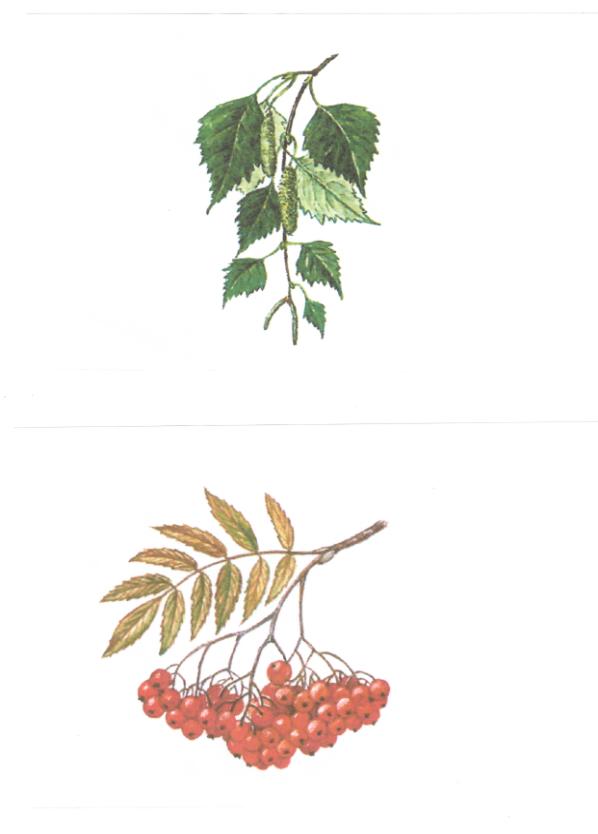 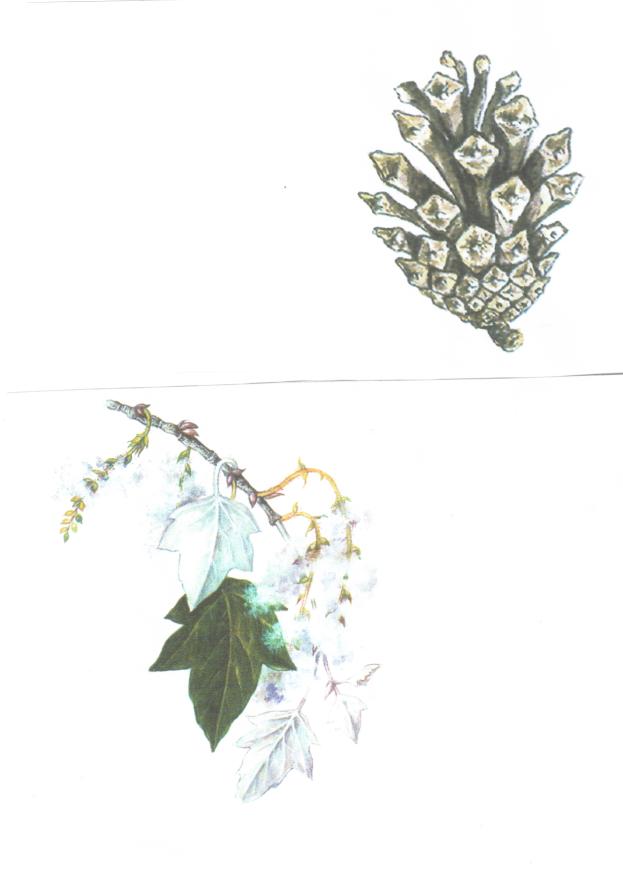 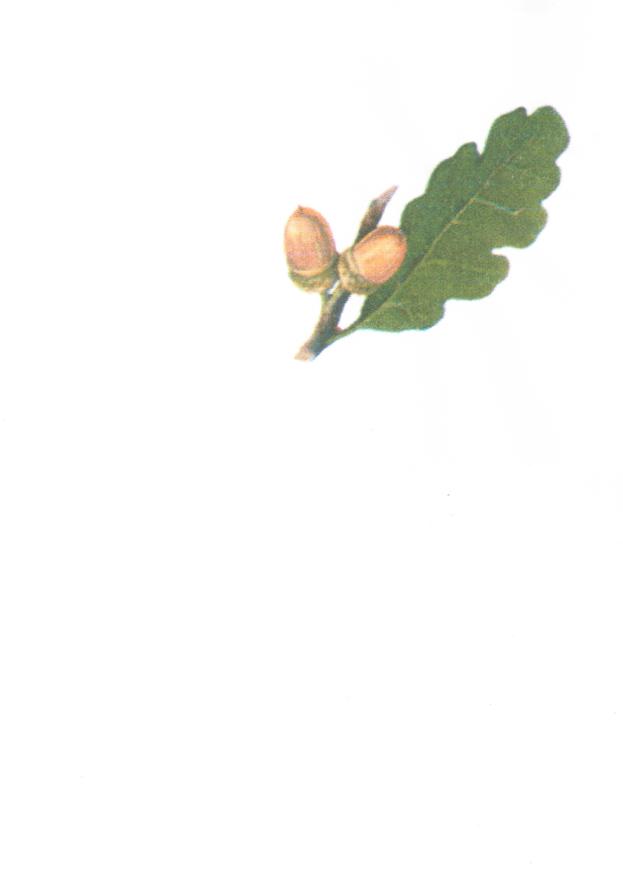 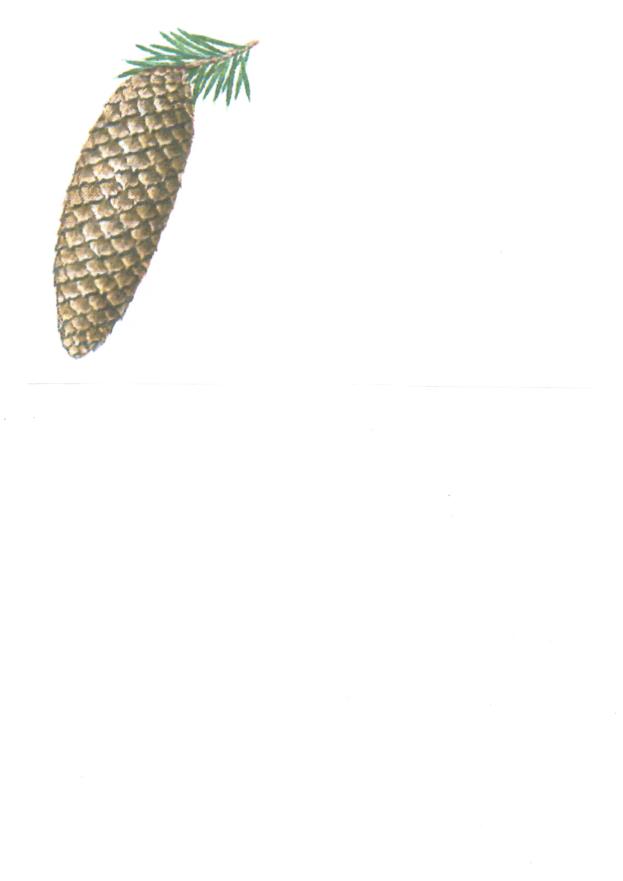 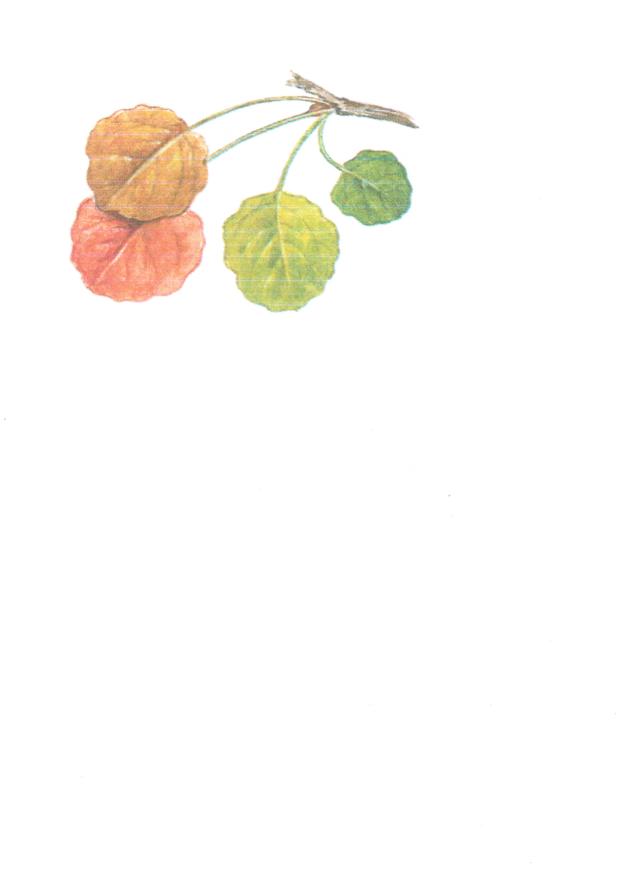 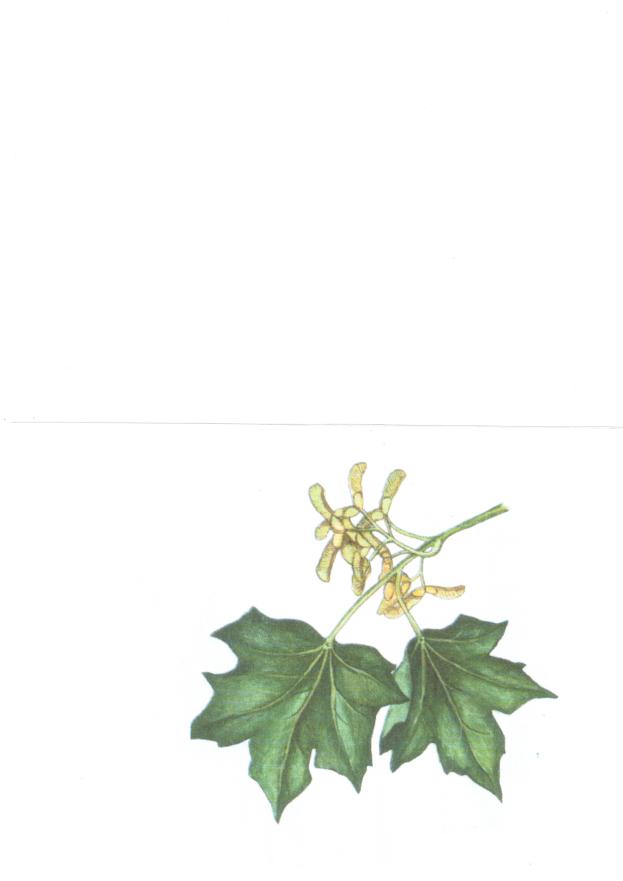 